Introduction (Times New Roman, 12pt, Bold, align Left, Hanging 0.5cm)Introduction should provide a review of recent literature and sufficient background information to allow the results of the paper to be understood and evaluated. It should clearly explain the nature of the problem, previous work, purpose and contribution of the paper.The paper must be written in correct English. If the quality of the language is too poor, this can prevent your paper from being included in the Proceedings. The paper is to be written in two-column format. Paper size should be 19cm width and 26cm height. Text should be right and left justified, using single spacing (Times New Roman 10 pt) and 3pt spacing after each paragraph. The width of top margin is 2.85cm, left 2.5cm, right is 3cm, and bottom margin is to be 3cm. The width of each column is to be 6.4cm, and the gap between columns should be 0.7cm.Main heading (Times New Roman, 12pt, Bold, align Left, Hanging 0.5cm)Leave one clear line (10pt, single spacing) before and after a main or secondary heading.Avoid leaving a heading at the bottom of a column, with the subsequent text starting at the top of the next page/column. Last paragraph of the section should have after spacing 0pt instead 3pt.Secondary heading (Times New Roman 10 pt, Bold, align Left) Do not use further subdivision, for instance 2.1.1. is not allowed.Use Word program Equations editor to type all formulas (size 10pt). Mathematical formulas should be centred with one empty line before and after formula.SI units are strongly encouraged. Avoid combining different units.Restrict figures to single-column width unless this would make them illegible. If necessary for the purpose of clarity they can be spread over both columns. Figures, numbered consecutively with captions, should be incorporated into the main body of the text. Place the centered figures after they are mentioned in the main text (Figure 1). Figure 1. Title (Times New Roman, 10pt, align Center, single spacing) One empty single line should be left before figure and after it's title. Please use only drawings and photographs of excellent quality:Vector drawings: always use a minimum of 300 dpi.Color or grayscale photographs (halftones): always use a minimum of 300 dpi. Bitmapped line drawings: use a minimum of 1000 dpi. Combinations bitmapped line/half-tone (color or grayscale): a minimum of 500 dpi is required. It is especially important that all numbers and characters appearing in your figures are of good quality and well-readable, i.e. approximately of the same size as your text. Figure axis labels are often a source of confusion. Axes labels must be clearly denoted.All tables should be incorporated into the main body of the text and must be left aligned in the column and numbered consecutively. Place the table after it is mentioned in the main text. Restrict tables to single-column width (Table 1) unless this would make them illegible. Table 1. Title (Times New Roman, 10pt, align Left, single spacing)If necessary for the purpose of clarity they can be spread over both columns (Table 2). Table 2. Title (Times New Roman, 10pt, align Left, single spacing) (Kusi-Sarpong et al., 2018)One empty single line should be left before table and after it's title. Table headings should be placed above the table, as shown in this template. The width of all lines in tables including all borders should be 1/2 pt. Text and numbers in tables should be typewritten in Times New Roman, 9 pt.Figures and tables should not be placed at the end of the current section. It is recommended that footnotes be avoided. Instead, try to integrate the footnote information into the text.Body of the paperClearly explain conceptual and theoretical framework, innovation description and results: An Experimental section, which should provide details of the experimental set-up and the methods used for obtaining the results.A Results section, which should clearly and concisely present data using figures and tables where appropriate.A Discussion section, which should describe the relationships and generalizations shown by the results and discuss the significance of the results making comparisons with previously published work. Because of the nature of some studies, it may be appropriate to combine the Results and Discussion sections into a single section to improve clarity and make it easier for the reader.Bullets and Numberings should be Justified with Left Indentation of 0.63cm, and Special Hanging of 0.63cm. Spacing after each bullet should be 0pt, except the last element with 3pt after. Paper submissionAuthors should submit their manuscripts online via the Journal's online submission system. After the manuscript is submitted, the corresponding author will receive an acknowledgment confirming receipt and a submission ID number. Article submission to the journal and its publishing is free of charge. If you have any questions about the online submission process, contact the Editorial Office by e-mail at ijqr@kg.ac.rs.Conclusion (Times New Roman, 12pt, Bold, align Left, Hanging 0.5cm)Conclusion should present one or more conclusions that have been drawn from the results and subsequent discussion.Acknowledgment: Acknowledgments of people, grants, funds, etc. should be placed in a separate section before the reference list. The names of funding organizations should be written in full (optional). Do not include author biographies.Please ensure that every reference cited in the text is also present in the reference list and vice versa.References should appear in your reference section in alphabetical order (not numbered). The number of sources referred to in the manuscript should be between 20 and 30. They should be written in Times New Roman 10pt, Single Column, Justified, with Special Hanging of 0.33cm, and spacing after each paragraph 3pt.The required format for references is APA 6 style. Please check https://guides.library.uq.edu.au/referencing/apa6/.Where possible, author/s name/s, journal title/book title, chapter title/article title, year of publication, volume number/book chapter and the full pagination must be stated. The use of DOI is recommended at the end of each reference.Journal titles should not be abbreviated.References written in non-English languages should have format which is explained at https://guides.library.uq.edu.au/referencing/apa6/works-in-non-English-languages.References:Kusi-Sarpong, S., Varela, M. L., Putnik, G., Avila, P., & Agyemang, J. (2018). Supplier evaluation and selection: a fuzzy novel multi-criteria group decision-making approach. International Journal for Quality Research, 12(2), 459-486. doi: 10.18421/IJQR12.02-10Name Surname 1Name Surname(Times New Roman, 11pt, Bold, 
align Right 0.3cm)Article info:Received xx.xx.xxxxAccepted xx.xx.xxxxUDC – xxxxxxxxxxDOI – 10.18421/IJQRxx.xx-xxTITLE (TIMES NEW ROMAN, 12PT, UPPERCASE, BOLD, CENTERED)Abstract: Abstract should be viewed as a mini version of the paper and must not exceed 150 words. The Abstract should state the objectives and the scope of the investigation, the methodology employed, and summarize the results and conclusions. Do not use first person; do not include mathematical expressions; do not refer to the reference, and try to avoid acronyms (Times New Roman, 10pt, Italic, align Justify). Abstract should be viewed as a mini version of the paper and must not exceed 150 words. The Abstract should state the objectives and the scope of the investigation, the methodology employed, and summarize the results and conclusions. Do not use first person; do not include mathematical expressions; do not refer to the reference, and try to avoid acronyms (Times New Roman, 10pt, Italic, align Justify).Keywords: Keyword 1; Keyword 2; Keyword 3; Keyword 4; Keyword 5.C1C2Importance Weights(0.7,0.9,1.0)(0.5,0.7,0.9)QuantitativeQuantitativeQuantitativeQualitativeQualitativeQualitativeC1C2C3C4C5C6Supplier166.36760.808VHVHHSupplier261.99350.405VHVHHSupplier3110.65780.264HMMSupplier474.61570.756MMMName Surname (Times New Roman, 10pt, Bold)Full name of the Institution,City, Country (Times New Roman, 9pt)active email address
ORCID 0000-0000-0000-0000Name SurnameFull name of the Institution,City, Countryactive email address
ORCID 0000-0000-0000-0000Name SurnameFull name of the Institution,City, Countryactive email address
ORCID 0000-0000-0000-0000Name SurnameFull name of the Institution,City, Countryactive email address
ORCID 0000-0000-0000-0000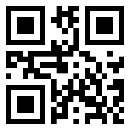 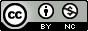 